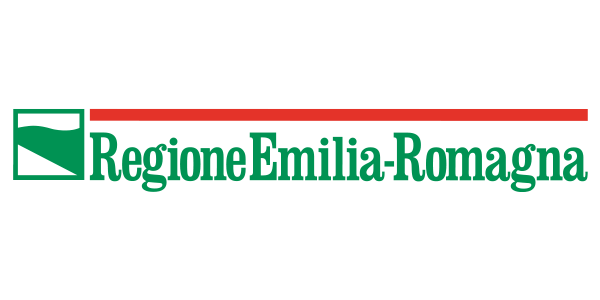 ALLEGATO AMODELLO DI MANIFESTAZIONE DI INTERESSE PER L’ADESIONE ALLA “RETE REGIONALE PER LA TRANSIZIONE DIGITALE DELLE IMPRESE EMILIANO-ROMAGNOLE”, DA PARTE DEI DIGITAL INNOVATION HUB ACCREDITATI PRESSO IL NETWORK 4.0, DEI CENTRI PER L’INNOVAZIONE ACCREDITATI PRESSO LA RETE ALTA TECNOLOGIA DELL’EMILIA-ROMAGNA E DEI CENTRI DI ASSISTENZA TECNICA AUTORIZZATI DALLA REGIONE, OPERANTI SUL TERRITORIO REGIONALE. Regione Emilia-RomagnaDirezione Generale Economia della Conoscenza, del Lavoro e Impresa.Settore Affari generali e giuridici, strumenti finanziari, regolazione, accreditamenti.
Viale Aldo Moro n. 38 - 40127 BolognaCodice Marca da Bollo                     ___________________________Data emissione Marca da Bollo:    ____________________________ DICHIARAZIONE SOSTITUTIVA DI ATTO DI NOTORIETA'/AUTOCERTIFICAZIONE(tale dichiarazione viene resa in conformità agli articoli 46 e 47 del decreto del Presidente della Repubblica n. 445 del 28 dicembre 2000, nella consapevolezza delle conseguenze anche penali previste dal decreto medesimo per chi attesta il falso)Il/La sottoscritto/a   ____________________________ nato/a a ___________________, in data ______________, residente in _________________________________________, n°___________  c.a.p. 	___________ Comune ________________ Prov. ______, Codice fiscale In qualità di: Legale rappresentante/delegato diMANIFESTA IL PROPRIO INTERESSE RELATIVAMENTE ALL’INVITO APPROVATO DALLA REGIONE EMILIA-ROMAGNA CON LA DELIBERA DI GIUNTA N. ____ DEL _________CHIEDEper il soggetto sopra indicato l’adesione alla RETE REGIONALE PER LA TRANSIZIONE DIGITALE DELLE IMPRESE EMILIANO-ROMAGNOLE.A TALE FINE DICHIARAche il soggetto richiedente l’adesione alla rete rientra in una delle seguenti categorie:DIGITAL INNOVATION HUB (DIH) con sede operativa stabile in Emilia-Romagna, facente parte del network nazionale Industria 4.0 promosso nell’ambito del Piano Nazionale suddetto, e inserito, alla data della presentazione della presente manifestazione di interesse, nel portale denominato Atlante i4.0, nato dalla collaborazione tra Unioncamere e Ministero dello Sviluppo Economico e realizzato per far conoscere le strutture nazionali che operano a supporto dei processi di trasferimento tecnologico e trasformazione digitale delle imprese;CENTRO PER L’INNOVAZIONE con sede operativa stabile in Emilia-Romagna, che, alla data della presentazione della presente manifestazione di interesse, risulta accreditato presso la Rete Alta Tecnologia dell’Emilia-Romagna secondo le procedure definite nel Disciplinare di cui all’allegato 1 alla delibera di Giunta n. 1467 del 10/09/2018 e nella Delibera di Giunta n. 2643 del 13/02/2019;CENTRO DI ASSISTENZA TECNICA (CAT) previsto nell’art. 23 del D. Lgs. 31 marzo 1998, n. 114, e nella L.R. 5 luglio 1999, n. 14, autorizzato dalla Regione Emilia-Romagna secondo le modalità definite nella Delibera di Giunta n. 1800/199;che il soggetto richiedente l’adesione si assume i seguenti impegni:realizzare, per ciascun anno solare, un programma di azioni comprendente le seguenti attività, il cui svolgimento sarà effettuato garantendo la più ampia copertura geografica sul territorio regionale, anche attraverso il coordinamento di una rete di sportelli locali:attività di supporto alle imprese dell’Emilia-Romagna, in particolare PMI, finalizzata alla verifica del loro livello di maturità digitale attraverso la predisposizione di specifici questionari/assessment predisposti ed effettuati secondo le metodologie e i contenuti definiti da ciascun soggetto aderente alla rete;attività di orientamento alla formazione rivolta alle piccole e medie imprese dell’Emilia-Romagna, concernente le opportunità offerte dalle nuove tecnologie digitali per la realizzazione di nuovi prodotti, processi o servizi o al notevole miglioramento di prodotti, processi o servizi esistenti, tramite lo sviluppo e l’adozione di tecnologie avanzate in ambito Industria 4.0;attività di informazione e disseminazione relativa alle possibilità offerte dall’innovazione digitale, con particolare riferimento alle tecnologie digitali 4.0 e alla loro applicabilità non solo a livello di singola impresa ma anche con riferimento alle filiere produttive e alle catene del valore.partecipare ad eventi e iniziative organizzate dalla Regione aventi ad oggetto il tema dell’innovazione e transizione digitale del sistema produttivo ed economico nel suo complesso nonché a collaborare con la Regione, se richiesto, nell’organizzazione di tali eventi e iniziative;fornire alla Regione, secondo le tempistiche e le modalità che verranno concordate, i dati e le informazioni raccolti nello svolgimento dell’attività di assessment finalizzati a monitorare il livello di maturità digitale delle imprese dell’Emilia- Romagna. DICHIARA ALTRESI’di conservare la marca da bollo indicatadi aver preso atto dell’informativa sul trattamento dei dati indicata nell’Allegato B all’invito e di acconsentire al trattamento dei dati stessi.che i dati del referente per la presente manifestazione di interesse sono i seguenti:Luogo e dataNome e Cognome _____________________Firmato digitalmente Firma autografa _______________________(in tale caso allegare fotocopia del documento di identità)DENOMINAZIONE/RAGIONE SOCIALE FORMA GIURIDICA ASSOCIAZIONE DI CATEGORIA DI RIFERIMENTOINDIRIZZO SEDE LEGALEC.A.P.COMUNECODICE FISCALE PARTITA IVA TELEFONO SEDE LEGALE E MAILPECNOME E COGNOMEE-MAILTELEFONO: 